Datum29 oktober 2020Tijd13:30 – 16:30 uurLocatieOnline, zie Teams-uitnodiging13:30-13:40Vaststellen agenda en verslag van de vorige keer; mededelingen13:40-14:15HOVI-afspraak, architectuurscanSprekers: 	Hans van Driel, Jeroen Meijerink (HOVI-team), Joeri van Es (Bureau Edustandaard)Doel: 	advies over HOVI-afspraak obv. ROSA-scanDocument:     ROSA-scan (meegestuurd)Toelichting:  De afspraak HOVI voor het HO gaat over het ontsluiten Opleidings- en voorlichtingsInformatie vanuit instellingen HO t.b.v. studiekeuzevoorlichting binnen Nederland en t.b.v. internationale studenten. De HOVI vervangt de afspraken rond Hodex en wordt onder meer afgestemd met de ontwikkeling van RIO. De Architectuurraad is gevraagd door Studiekeuze123 namens de stuurgroep HOVI om vanuit ROSA-perspectief advies te geven. Bureau Edustandaard heeft hiervoor zoals gebruikelijk een ROSA-scan opgesteld.14:15-14:25AMIGO-methodiek versie 1.0.0Spreker: 	Remco de Boer (Bureau Edustandaard / Kennisnet)Doel: 	Akkoord met aanbieden AMIGO 1.0.0 aan de Standaardisatieraad voor in beheer nameDocument:     zie meest recente versie op https://www.edustandaard.nl/amigo/versies/Toelichting:  Nadat de Architectuurraad in april 2020 positief heeft geadviseerd over AMIGO 1.0  heeft er een publieke consultatie plaatsgevonden in augustus / september. Hierop is beperkte feedback gekomen, hetgeen heeft geleid tot de afgeronde AMIGO-documentatie op https://www.edustandaard.nl/amigo/versies/ . Deze bestaat uit 2 delen, nl. de Amigo Methodiek: 1.0.0 en het Toepassingsgebied Toetsen en Examineren: 0.9.1. Het verzoek aan de Architectuurraad is om een positief advies te geven aan de Standaardisatieraad voor het toekennen van de status ‘definitief’.14:25-14:50Toekomstbeeld Toegang v.07; voorstel werkgroep Toegang permanente statusSpreker: 	Bram Gaakeer (OCW); Remco de Boer (Bureau Edustandaard)Doel: 	besluit over het opnemen van Aanpak Toegang versie 0.6 in de ROSA als thema-architectuur Toegang, op basis van de modulaire AMIGO-werkwijze;  voorstel om werkgroep Toegang een permanente status te gevenDocument: 	Toekomstbeeld Toegang versie 0.6 + memo voor Architectuurraad en StandaardisatieraadToelichting:  De werkgroep Toegang is destijds opgericht als werkgroep van de Architectuurraad met als taak om na te gaan of op gebied van toegang issues zijn doordat de toekomstbeelden in de verschillende sectoren onvoldoende op elkaar aansluiten. En een advies uit te brengen over de wijze waarop deze issues opgelost kunnen worden.Analyse van de verzamelde toekomstbeelden en use cases uit de verschillende sectoren (sectorovergangen) heeft geleid tot een aanpak voor de ontwikkeling van een sectoroverschrijdend toekomstbeeld toegang; versie 06 wordt vandaag ter review aangeboden aan de Architectuurraad. Hiermee lijkt een goede uitwerking te ontstaan  van de ROSA-functie Identificatie en Toegang (zie plaatje). De gevraagde besluiten (opnemen van Toekomstbeeld Toegang versie 0.7 in de ROSA en een permanente status geven aan de werkgroep Toegang)  zijn verwoord in de bijgevoegde memo 14:50-15:00Pauze15:00-15:25ROSA-scan Attributenbeleid EDU-KSpreker: 	Tonny Plas (Edu-K); Remco de Boer (Bureau Edustandaard)Doel: 	advies obv. de ROSA-scanDocument:     ROSA-scan meegestuurd incl. pitchToelichting:  Het Attributenbeleid van Edu-K is in november 2019 vastgesteld (versie 1.1) en als concept gepubliceerd op https://www.edustandaard.nl/standaard_afspraken/attributenbeleid/v-1-1/ .  De Architectuurraad wordt verzocht vanuit ROSA-perspectief advies te geven, zodat de Standaardisatieraad in november een besluit kan nemen over in beheer name.15:25- 15:35           15:45Update WDO-standaarden; Implementatieadvies WDO-standaarden aan KRO’s (keten regie overleg) PO-VOSprekers: 	Dirk Linden (voorzitter werkgroep UBV); Bram Gaakeer (OCW)Doel: 	informeren; akkoord met implementatieadviesDocument: 	Implementatieadvies WDO-standaarden, wordt nagezondenToelichting:  Dirk Linden praat de Architectuurraad bij over de opbrengsten van de publieke consultatie van UBV-TLS 0.7, en over de voortgang van de andere WDO-standaarden.Daarnaast hebben de KRO’s (keten regie overleggen van de sectoren) aan Edustandaard gevraagd om – naast het opnemen van de verplichte WDO-standaarden in de ROSA – advies te geven over de randvoorwaarden voor implementatie van deze WDO-standaarden. Dit advies is samen met de werkgroep UBV opgesteld en wordt voor akkoord aangeboden aan de Architectuurraad.15:35-15:5015:45 - 16:00Edustandaard / Onderwijs MIM-profielSprekers: 	Gerald Groot Roessink (DUO), Joeri van Es (Kennisnet)Doel: 	advies gevraagdDocumenten: bijlage, wordt nagezondenToelichting:  MIM (Metamodel voor Informatiemodellering) geldt binnen de Nederlandse overheid gemeenschappelijk vertrekpunt voor het opstellen van informatiemodellen. MIM voorziet enerzijds in duidelijke afspraken over het vastleggen van gegevensspecificaties en biedt anderzijds ruimte voor de verschillende niveaus van modellering. MIM kan dienen als inspiratie voor semantische samenwerking in het onderwijs. In de praktijk hebben bijvoorbeeld Kennisnet en DUO separate ontwikkelplatforms platforms voor het specificeren van gegevens en/of gegevensuitwisselingen terwijl er overlap is in de begrippen en gegevensstructuren waarmee de Leerling Administratie Systemen moeten werken.Duo en Kennisnet zijn, zoals al in een eerdere bijeenkomst gemeld, gezamenlijk aan de slag gegaan om een onderwijs profiel te ontwikkelen. Daarvan vindt u in de bijlage de eerste formele versie. De Architectuurraad wordt gevraagd zich hierover uit te spreken en akkoord te gaan met het voorgestelde vervolg.15:50-16:10 16:00-16:20REST-SAAS: ROSA-architectuurscanSprekers: 	Brian Dommisse, Erwin Reinhoud (Kennisnet, werkgroep Edukoppeling); Remco de Boer, Joeri van Es (Bureau Edustandaard); Doel: 	advies over in beheer name obv. de ROSA-scanDocument:    ROSA-scan in de bijlageToelichting:  in vervolg op de genoteerde actiepunten over het REST/SaaS profiel versie 0.7 in ons overleg van 2 juli j.l. is een ROSA-scan uitgevoerd, aan de hand waarvan de Architectuurraad wordt verzocht advies te geven. Ook de volgende stappen tot een formeel beheerde versie bij Edustandaard worden besproken.16:10-16:1516:20-16:25Backlog ROSA, w.v.t.t.k. & sluitingAfspraak ‘Logistiek Proces Eindtoets PO’ gepubliceerd. Deze afspraak is ontwikkeld met de AMIGO-methodiek, echter nog niet opgesteld met de AMIGO-ontwikkelstraatNL LOM staat op de PTOLU-lijst van de overheid (https://www.forumstandaardisatie.nl/open-standaarden/nl-lom ). Bureau Edustandaard heeft voorgesteld deze daar vanaf te halen, omdat er geen meerwaarde meer is. Is er bezwaar vanuit de Architectuurraad?Voorraad-agendapunten:Introductie FORA en Softwarecatalogus (demonstrator)Vergaderdata 2021 (donderdagmiddag 13:30 – 16:30 uur): 20212021AR (donderdagmiddag 13:30 - 16:30 uur)SR (liefst 3 wk na ARAAD)21-jan.15-apr.1-jul.14 okt.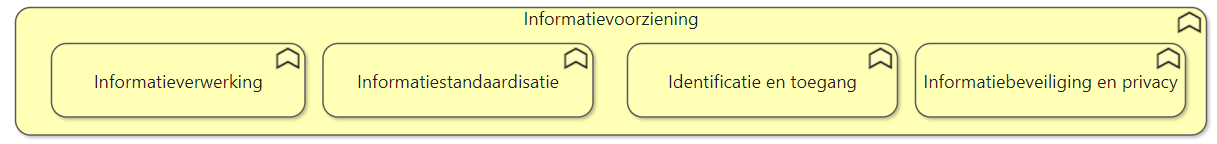 